МУНИЦИПАЛЬНОЕ УЧРЕЖДЕНИЕ «ОТДЕЛ ДОШКОЛЬНОГООБРАЗОВАНИЯ ШАЛИНСКОГО МУНИЦИПАЛЬНОГО РАЙОНА»Муниципальное бюджетное дошкольное образовательное учреждение«Детский сад № 1 «Селита» с.Сержень-Юрт»Шалинского муниципального района»(МБДОУ «Детский сад № 1 «Селита» с.Сержень-Юрт»)ПУБЛИЧНЫЙ ДОКЛАДзаведующего о результатах деятельностимуниципального бюджетного дошкольного образовательного   учреждения «Детский сад №1 «Селита» с.Сержень-ЮртШалинского муниципального районаза 2022-2023 учебный годс.Сержень-Юрт-2023Уважаемые родители,коллеги, друзья и социальные партнеры нашего детского сада!Предлагаем Вашему вниманию Публичный доклад, в котором представлены результаты деятельности муниципального бюджетного дошкольного образовательного учреждения «Детский сад № 1 «Селита» с.Сержень-Юрт Шалинского муниципального района» за 2022-2023 учебный год. Публичный доклад представляет аналитический документ в форме отчёта об итогах деятельности дошкольного образовательного учреждения, отражающих достижения и проблемы, которые послужат для качественных преобразований в новом учебном году.  Цель публичного доклада - предоставление объективного анализа информации об итогах деятельности за 2022 - 2023 учебный год ДОУ, на основе мониторинга образовательных результатов, условий реализации Основной образовательной программы дошкольного образования, обеспечение информационной открытости образовательного учреждения. В публичном докладе дана характеристика основных направлений развития ДОУ, эффективности их реализации, качества, результативности обучения и воспитания дошкольников, анализируется кадровое обеспечение. С целью поддержки процесса информатизации в ДОУ путем развития единого образовательного информационного пространства образовательного учреждения; представление образовательного учреждения в Интернет-сообществе функционирует и постоянно обновляется сайт ДОУ selita.do95.ru.Основными задачами деятельности сайта являются: - обеспечение открытости деятельности образовательного учреждения; - реализация прав граждан на доступ к открытой информации при соблюдении норм профессиональной этики педагогической деятельности и норм информационной безопасности; - информирование общественности о развитии и результатах уставной деятельности образовательного учреждения, внутренних и внешних событиях ДОУ. Материально - технические условия ДОУ позволяют эффективно осуществлять образовательный процесс, внедрять современные педагогические технологииИнформационная справка1.1. Общая характеристика образовательного учреждения:Наименование учреждения: Муниципальное бюджетное дошкольное образовательное учреждение «Детский сад №1 «Селита» с. Сержень-Юрт Шалинского муниципального района»Адрес:  366307, ЧР Шалинский район, с.Сержень-Юрт, ул. Грозненская, 12Адрес электронной почты: selita_serzhen-yrt@mail.ru Официальный сайт: selita.do95.ruОрганизационно-правовая форма:  Муниципальное учреждение. Детский сад является юридическим лицом. Координация деятельности осуществляется МУ «Отдел дошкольного образования Шалинского муниципального района».Учредителем учреждения является:  Муниципальное учреждение «Отдел дошкольного образования Шалинского муниципального района».Муниципальное бюджетное дошкольное образовательное учреждение «Детский сад №1 «Селита» с. Сержень-Юрт Шалинского муниципального района» осуществляет образовательную деятельность на основании:Лицензии ДОУ: Серия 20Л02 № 0001821, регистрационный № 3428 от 18 ноября 2021 г.Устава ДОУ: от 03.06.2021 г.1.2. Сведения о группах: Комплектация группСведения о детях: численность детей на 27.05.2023 года составляет – 251 1.4. Условия осуществления образовательного процесса.Учреждение работает пять дней в неделю:Понедельник - пятница, с 07.00-19.00 (12 часов).Выходные дни – суббота, воскресенье, праздничные дни, установленные законодательством Российской Федерации.Режим дня предусматривает чёткую ориентацию на возрастные, физические и психологические возможности детей. Основным принципом построения правильного режима является его соответствие возрастным психофизиологическим особенностям ребенка. Основу режима составляет установленный распорядок сна и бодрствования, приемов пищи, гигиенических и оздоровительных процедур, организованной образовательной деятельности, прогулок и самостоятельной деятельности детей.Основной целью деятельности ДОУ является образовательная деятельность по образовательным программам дошкольного образования, присмотр и уход за детьми. Основным видом деятельности ДОУ является образовательная деятельность, которая включает в себя реализацию образовательных программ дошкольного образования, присмотр и уход за детьми.Продолжительность организационно-образовательной деятельности для детей:-3 -4 года– не более 15 минут,-4-5 лет– не более 20 минут,-5-6 лет – не более 25 минут.Перерывы между образовательной деятельностью – не менее 10 минут.   Организованная образовательная деятельность в основном проводится в I половину дня согласно режиму дня и расписания организованной образовательной деятельности. Частично проводится во II половине дня после дневного сна.     Воспитательно-образовательный процесс осуществляется согласно режиму дня каждой возрастной группы. Режим дня соответствует требованиям СанПиН. Он учитывает разнообразие детской деятельности, варьируется в зависимости от времени года: основной (с сентября по май), летний период  (с июня по август), от особенностей организации деятельности детей в течение дня.  Режим выполняет задачу формирования у ребёнка динамического стереотипа (гибкости) в разные периоды его жизни.        Территория ДОУ имеет ограждение по периметру. На территории размещены:основное здание, прогулочные игровые площадки с теневыми навесами. Здание детского сада арендуемое, одноэтажное.Для воспитания и развития детей имеются:-групповые помещения с отдельными спальнями;-музыкальный зал;-медицинский кабинет;-методический кабинет;-пищеблок и ряд других помещений.   Все помещения используются по своему функциональному назначению. В детском саду особое внимание уделено безопасности:1.Противопожарная и антитеррористическая защищенность.С целью обеспечения противопожарной и антитеррористической безопасности в здании детского сада имеются:-система оповещения людей о пожаре;-кнопка экстренного реагирования;-первичные средства пожаротушения;-эвакуационное освещение на путях эвакуации.2. Безопасность воспитанников во время образовательного процесса.Для обеспечения безопасности воспитанников в детском саду осуществляются следующие мероприятия:-проводятся инструктажи педагогических работников по охране жизни и здоровью детей;-обучение коллектива действиям в чрезвычайных ситуациях;-учебные тренировки по эвакуации воспитанников и персонала;-беседы с воспитанниками, посвященные безопасности жизнедеятельности детей, основам пожаробезопасности и правилам поведения детей на дороге;-реализуется план работы по профилактике детского дорожного травматизма.3. Психологическая безопасность воспитанников гарантируется:-нормативно-правовыми актами:-Конвенцией о правах ребенка;-ФЗ «Об образовании в РФ»;-Федеральным законом «Об основных гарантиях прав ребенка в РФ»;-Уставом ДОУ.2. Сведения о педагогических кадрах:     Численность педагогического коллектива составляет 25 человек.      Уровень образования: Высшее образование имеют 18 человек (72 %), среднее профессиональное образование по программам подготовки специалистов среднего звена – 8 человек (28%).     Данные по возрасту: до 30-ти лет – 6 (24 %) человек, до 35 лет – 9 (36%), до 50-ти лет – 6 (24%), свыше 50-ти лет – 4 (16 %) человек.Показатели основных результатов работы дошкольного образовательного учреждения в 2022-2023 учебном году      Образовательная работа в течении 2022-2023 учебного года в детском саду велась согласно ООП ДО МБДОУ «Детский сад №1 «Селита» с.Сержень-Юрт».Содержание обязательной части ООП ДО выстроено в соответствии спримерной основной образовательной программой дошкольного образования «От рождения до школы», под ред. Н. Е. Вераксы, Т. С. Комаровой, М. А. Васильевой. Содержание вариативной (формируемой участниками образовательного процесса) части выстроена в соответствии с парциальными программами: - «Основы безопасности детей дошкольного возраста» под редакцией Авдеевой Н.Н., Князевой Н.Л., Стѐркиной Р.Б.;- Юный эколог. Программа экологического воспитания в детском саду ./ под ред. Николаевой С.Н.;- Масаева З.В. Развивающая программа для дошкольников от 3 до 7 лет;-Программа эколого-оздоровительного воспитания дошкольника «В стране здоровья» В.Т. Лободин, А.Д. Федоренко, Г.В. Александрова. - «Экономическое воспитание дошкольников: формирование предпосылок финансовой грамотности». Примерная парциальная образовательная программа дошкольного образования. Для детей 5-7 лет. Авторы-составители:Шатова А.Д., Аксенова Ю.А., Кириллов И.Л., Давыдова В.Е., Мищенко И.С.         На 2022-2023 учебный год были намечены следующие цели и образовательные задачи: Цель: Совершенствование в ДОУ психолого-педагогических условий, обеспечивающих реализацию основной общеобразовательной программы дошкольного образования в соответствии с ФГОС ДО.Задачи:1.Повышение профессионального мастерства педагогов в образовательной области «Речевое развитие».2.Художественно-эстетическое развитие дошкольников средствами изобразительной деятельности.3.Продолжить формирование у детей дошкольного возраста моральных и нравственных ценностей принятых в обществе.       Анализ выполнения годового плана показал:       - Выбор методов, способов, средств и форм организации образовательной деятельности соответствует технологиям, применяемым в ДОУ.       - Регулярные проверки календарных планов воспитателей, посещения ООД и отдельных режимных моментов, проверки знаний детей через беседы, диагностику, просмотры детских работ позволяют считать, что программный материал усвоен детьми всех возрастов на допустимом уровне.        В  ДОУ, педагогическим составом была проведена диагностика на начало и конец учебного года, с целью определения стартовых возможностей и анализа уровня развития дошкольников. Во всех возрастных группах имеется в наличии диагностическая документация, соответствующая возрастным особенностям детей и соответствующая программным задачам. Диагностическое обследование детей проводилось согласно годовому плану работы ДОУ.Реализация годовой задачи «Повышение профессионального мастерства педагогов в образовательной области «Речевое развитие».      В отчётном учебном году проводилась работа   по повышению профессионального мастерства педагогов в образовательной области «Речевое развитие» в соответствии с ООП ДО.    По выполнению данной задачи, на педагогическом совете № 02 «Речевое развитие дошкольников» рассматривались следующие вопросы: 1. О выполнении решений предыдущего педагогического совета № 01.2. Выступление заведующего на тему «Актуальность проблемы речевого развития детей дошкольного возраста».3. Сообщение для педсовета на тему: «Взаимодействие сотрудников ДОУ по формированию у дошкольников грамматически правильной речи и связной речи». Доклад воспитателя 4. Об итогах тематического контроля «Развитие речи детей в условиях ДОУ».       С педагогами проведена следующая работа:- Консультация для воспитателей «Роль родного языка и речи в развитии ребенка».- Консультация для воспитателей «Обучение родному языку, развитие речи и словаря, речевого общения».- Оформлена подписка на газету «Берийн беш»- Консультация для педагогов: «Грамотная речь педагога – важное условие для формирования речи дошкольников»- Проведено анкетирование воспитателей «Потребности в знаниях и компетенциях педагогов ДОУ»- Анкетирование воспитателей «Выявление факторов, стимулирующих и препятствующих развитию педагогов»- Консультация для воспитателей: «Родной язык - как важнейшая ступень в развитии интеллектуального и духовного развития личности ребенка в современном мире»- Семинар-практикум для педагогов ДОУ «Какой должна быть речь педагога»    Был проведен тематический контроль на тему: «Развитие речи детей в условиях ДОУ» который показал, что проблема развития речи и коммуникации дошкольников актуальна и она в ДОУ решается: через ООД, свободную деятельность детей, через режимные моменты, во время проведения прогулок. В группах созданы условия для речевой деятельности детей: организуются дидактические и сюжетно-ролевые игры, театрализованная деятельность, групповые  и индивидуальные беседы. Накоплен иллюстративный наглядный материал.Реализация годовой задачи «Художественно - эстетическое развитие дошкольников средствами изобразительной деятельности»      В отчётном учебном году проводилась работа   по художественно- эстетическому развитию.  Также по выполнению данной задачи, в январе 2023г.  на педагогическом совете рассматривались следующие вопросы: - Выступление заведующего на тему «Создание условий для художественно-эстетического развития детей»-Доклад на тему: «Рисование в детском саду» воспитателя средней группы.- Об итогах тематического контроля «Организация работы по художественно-эстетическому развитию детей в ДОУ» -    С педагогами проведена следующая работа:- Консультация для воспитателей: «Методика обучения дошкольников рисованию животных»- Консультация для воспитателей: «Содержание обучения детей рисованию животных на разных возрастных этапах»На базе ДОУ проведен семинар на тему: 1. Семинар – практикум для воспитателей «Художественно – эстетическое направление развития ребенка как одно из направлений реализации   ФГОС ДО». 2. Мастер-класс «Изготовление развивающей книжки из ткани»	С родителями проведена следующая работа: - Консультации для родителей «Художественно — эстетическое развитие дошкольников»                                                                                                                              - Консультация для родителей «Аппликация помогает ребенку развиваться»- Консультация для родителей: «Значение лепки в жизни ребенка»- Консультация для родителей «Развитие творческого потенциала дошкольников»- Консультация для родителей: «Будем с музыкой  дружить»- Информация для родителей «Рисуем дома»;- Информация для родителей «Как развить мелкую моторику с помощью нетрадиционных техник рисования»;- Памятка для родителей «Материалы и оборудование для самостоятельной изобразительной деятельности»	Был проведен тематический контроль на тему: «Организация работы по художественно-эстетическому развитию детей в ДОУ».      Данной теме в марте 2023г. было посвящено методическое объединение на тему «Развитие художественно-творческих способностей в продуктивной деятельности детей дошкольного возраста».Вывод: Нами определены факторы, способствующие реализации образовательного процесса: - Повышение эффективности эстетического воспитания и развития художественно- творческих способностей дошкольников через реализацию образовательной области «Художественно-эстетическое развитие»- В работе по развитию творческого воображения дошкольников через рисование взять во внимание приемы предложенные в докладе.- Дополнение музыкальных уголков, при оформлении уголков учитывая оригинальность.        Из всего вышесказанного, можно сделать вывод, что сотрудники и педагогический персонал ДОУ уделяют большое внимание развитию творческого потенциала дошкольников через организацию работы по художественно-эстетическому развитию работе с детьми, данная работа ведется в системе и планомерно.Сравнительный анализ адаптации дошкольников      Сотрудники детского сада делают всё необходимое, чтобы организовать плавный переход вновь поступивших детей из семьи в детский коллектив, делая их привыкание максимально безболезненным. Проводились следующие мероприятия в период адаптации: наблюдение и присмотр за детьми, оценка степени адаптации, игровые приёмы для снижения эмоционального и общего дискомфорта, сотрудничество с родителямиВ каждой возрастной группе создана комфортная, приближенная к домашней, обстановка, проводилась систематическая работа с родителями.       Вывод: в результате работы педагогов в тесном взаимодействии с семьёй период адаптации детей достаточно успешно - 48 % детей с лёгкой степенью адаптации, 52 %  - со средней степенью, с тяжёлой степенью адаптации 0 % детей. Получению таких данных способствовали созданные в группе психологически благоприятные условия, систематическая работа с родителями, пребывание родителей в группе совместно с детьми. Реализация задачи по формированию у детей дошкольного возраста моральных и нравственных ценностей принятых в обществе».       Для решения третьей задачи по организации работы в ДОУ по духовно-нравственному и гражданско-патриотическому воспитанию дошкольников в январе был проведен педагогический совет, где рассматривались следующие вопросы: - О духовно-нравственном и гражданско-патриотическом воспитании дошкольников в ДОУ. Выступление заведующего.- Об организации работы по духовно-нравственному и гражданско-патриотическому воспитанию дошкольников.   Был проведен тематический контроль на тему «Воспитание духовно-нравственных и гражданско-патриотических чувств у дошкольников в совместной деятельности семьи и детского сада» в ходе которого был проведен анализ условий среды в группах, проверено планирование работы воспитателей по теме контроля, оценка форм взаимодействия с родителями по данной проблеме.-  Семинар- практикум «Формирование духовно-нравственных ценностей и гражданско-патриотических чувств дошкольников»Реализация задачи «Добиться единства подходов в воспитании детей в условиях дошкольного учреждения и семьи путем тесного взаимодействия с родителями».	Для реализации данной задачи в марте был проведен педагогический  совет на котором обсуждались следующие вопросы: -О нетрадиционных формах работы с родителями в дошкольном учреждении. Доклад воспитателя старшей группы.- Об итогах тематического контроля во всех возрастных группах «Состояние работы по организации взаимодействия с семьями воспитанников».Для педагогов были подготовлены и проведены консультации по темам: «Работа с родителями в детском саду», «Формы работы с родителями в условиях детского сада», «Взаимодействие воспитателей с родителями». С родителями была проведена работа консультативного и информационного характера на темы: «Все о правилах дорожного движения», «Семья и семейные ценности», «Взрослые, вам подражают дети», «Ротавирусная инфекция», «Воспитание личной гигиены дошкольника», «На пути к школе», «Скоро в школу», «Можно ли детям ходить босиком?», «Приобщение детей к региональной   культуре, истории родного края», «ОРВИ, грипп или коронавирус». Были проведены смотры-конкурсы с привлечением родителей.	В течении года в ДОУ проведены различные выставки, конкурсы, мастер-классы, праздники и утренники. В течении года, с целью повышения своего педагогического мастерства и обмена опыта были проведены следующие открытые просмотры организованной образовательной деятельности: -в младшей группе по речевому развитию «Встреча с друзьями»;- в средней группе по рисованию «Светофор»;- в старшей группе по аппликации «На лесной поляне выросли грибы»;-в средней группе на тему «Бумага и ее свойства» по образовательной области «Познавательное развитие»;- в старшей группе на тему «Капелька волшебница» по образовательной области «Познавательное развитие»;-в старшей группе по экологическому воспитанию «Берегите природу»;-в младшей группе на тему «Польза овощей и фруктов». Образовательная область «Познавательное развитие»;- в младшей группе на тему «В гостях у Колобка». Образовательная область «Познавательное развитие»;-в средней группе на тему «Зимующие птицы». Образовательная область «Познавательное развитие»;- в средней группе по пожарной безопасности на тему «Кошкин дом». Образовательная область «Социально-коммуникативное развитие»;- в средней по аппликации «Сказка о Белке». Образовательная область «Художественно-эстетическое развитие».4. Работа с родителями     Детский сад в течение года тесно взаимодействовал с родителями воспитанников. Были проведены общие и групповые родительские собрания, семинары, мастер-классы, консультации для родителей. Родители принимали участие в конкурсах, выставках ДОУ.4.1. Анализ работы с родителями (законными представителями)Для обеспечения благоприятных условий жизни и воспитания ребёнка, формирования основ полноценной, гармоничной личности необходимо укрепление и развитие тесной связи и взаимодействия детского сада и семьи.Основной целью взаимодействия с родителями воспитанников является: полноценное развитие личности ребенка в условиях дошкольного учреждения, через включение родителей в образовательную работу с детьми. В детском саду сложилась система взаимодействия с семьей:      Контингент родителей воспитанников ДОУ различен по своему социальному статусу. Преобладает число полных семей. Возраст родителей в основном до 35 лет. Преобладает процент с рабочими профессиями. В основном семьи имеют собственное жильё.  Контингент родителей неоднороден также по своим целям и приоритетам в воспитании и задача детского сада: удовлетворить запросы всех родителей, предоставить образовательные услуги в соответствии с их потребностями. Администрация и педагоги ДОУ стремятся сформировать доверительные отношения сотрудничества и взаимодействия посредством привлечения родителей к созданию единого пространства развития ребенка. Основными направлениями в работе с родителями в отчётном году были:-оказание помощи семье в воспитании;-вовлечение семьи в образовательный процесс;-культурно просветительская работа;-создание условий для реализации личности ребенка.Большое внимание мы уделяли работе с родителями, с целью создания единого педагогического пространства. Особое внимание уделялось повышению их компетентности в области воспитания и образования детей. В ДОУ работает консультативный пункт для родителей, чьи дети не посещают дошкольные организации. Старшим воспитателем, педагогами, медицинским работником, проводилось консультирование родителей по вопросам воспитания и образования детей дошкольного возраста. В каждой группе оформлен и периодически обновляется родительский уголок, папки-передвижки. Удовлетворение потребностей родителей – одна из основных задач ДОУ. Основными приоритетами социального заказа родителей наших воспитанников являются:- сохранение и укрепление здоровья детей, обеспечение их полноценным питанием и закаливающие мероприятиями;- создание в группе благоприятной социально-развивающей среды;- применение в практике обучения и воспитания детей личностно-ориентированного подхода;- обеспечение детей знаниями, умениями и навыками, необходимыми для поступления в школу;- систематическое информирование родителей о результатах деятельности ДОУ. Исходя из имеющихся данных опросов и анкетирования родителей, личных бесед, различных отзывов, можно уверенно заявить, что перечень услуг, оказываемых нашим детским садом, соответствует запросам родителей и удовлетворяет в большей мере их потребности.Вывод: работа, проводимая коллективом ДОУ, соответствует требованиям и запросам родителей, имеет достаточно высокий рейтинг.В ДОУ отсутствуют жалобы воспитанников и их родителей (законных представителей). Родители на 100 % удовлетворены качеством образования в ДОУ, что соответствует значению, утверждённому в муниципальном задании.Выполнение программного материала в возрастных группах по образовательным областям (в %)Программный материал по образовательным областям усвоен в основном всеми детьми. Результаты итоговых показателей проведенной диагностики на начало и конец 2022-2023 учебного года:Младшая группа «Гномики»Младшая группа «Солнышко»Младшая группа «Цыплята»Средняя группа «Радуга»Средняя группа «Ласточка»Старшая группа «Лунтик»Старшая группа «Седарчий»Старшая группа «Ромашка»Выводы: Анализ мониторинга воспитанниками в учебном году отражает положительную динамику развития всех детей. Анализ полученных результатов позволяют говорить о хорошем уровне освоения программных задач. В течение всего учебного года образовательная деятельность с детьми проводилась систематично, с учетом индивидуальных и возрастных особенностей детей. Велась индивидуальная работа с детьми по закреплению знаний, полученных на занятиях в утреннее и вечернее время. За счет положительного эмоционального климата в группе дети стали более раскрепощены, с удовольствием участвуют в ролевых играх, играх-драматизациях, в общении друг с другом и взрослыми дети используют все части речи, научились правильно отвечать на вопросы по содержанию сюжетных картин, прочитанного художественного произведения.5.2. Уровень успешности выпускников   В отчётном учебном году выпущено 30 детей из старшей группы  – воспитатели Радуева А.Ш., Цакаева А.М., Пайхаева Р.С. Дети старшей группы прошли итоговую диагностику по определению готовности к обучению в школе.6. Анализ работы по преемственности ДОУ со школойУспехи в школьном обучении во многом зависят от качества навыков и умений, сформированных в дошкольном детстве, от уровня развития познавательных интересов и познавательной активности ребенка. Школа постоянно повышает требования к интеллектуальному развитию детей. Здесь встает особенно актуальный вопрос преемственности дошкольного и начального образования. Именно преемственность дает возможность в комплексе решать познавательные, воспитательные и развивающие задачи.Современные требования к системе начального образования предполагают обеспечение непрерывности образовательного процесса начальной школы и ДОУ. Для этого в нашем детском саду планируется ряд мероприятий по построению преемственности образовательного процесса ДОУ с МБОУ «СОШ № 2 с.Сержень-Юрт» на основании договора и плана совместной работы.Ежегодно разрабатывается и утверждается план работы по преемственности со школой, намечаются конкретные действия: консультации и взаимопосещения педагогов, собрания для родителей. Целью сотрудничества сторон является реализация образовательных программ (дошкольного и начального общего образования), которые являются преемственными, т.е. последующая программа базируется на предыдущей.Средствами обеспечения преемственности являются педагогические технологии непрерывного (дошкольного начального общего) образования, в обязательном порядке включающие в себя основания преемственности (развитие любознательности, способностей, творческого воображения, коммуникативности).Вывод: в результате постоянного контакта педагогов детского сада и школы достигается взаимопонимание, устанавливается преемственность в методах воспитательного воздействия.По мнению учителей начальных классов школы, выпускники ДОУ успешно учатся в школе, многие дети успешно участвуют в различных конкурсах, олимпиадах.7. Показатели условий, обеспечивающих результаты работы ДОУ Участие в конкурсах и публикации педагогов в 2022-2023 учебном году:8. Публикации9. Анализ работы по инновационной деятельности  Анализ годового плана ДОУ за 2022-2023 учебный год показал, совершенствование в ДОУ психолого-педагогических условий, обеспечивающих реализацию основной общеобразовательной программы дошкольного образования в соответствии с ФГОС ДО проводится согласно годовой задаче. В ДОУ повышается уровень профессионального мастерства педагогов в образовательной области «Речевое развитие», также художественно-эстетическое развитие дошкольников средствами изобразительной деятельности.В ДОУ практикуется формирование у детей дошкольного возраста моральных и нравственных ценностей принятых в обществе. Вывод: Педагоги ДОУ информированы о нововведениях, имеют достаточные знания, умения и потенциал для успешной реализации инновационной деятельности, занимаются самообразованием, пытаются творчески проявлять себя, участвуя в различных мероприятиях. В ДОУ учитывается реалистичность планов достижения инновационных целей, поиска идей и рекомендаций. Инновационная деятельность согласуется с целями ДОУ. Условия для необходимой предметно-развивающей среды в группах создаются совместными усилиями воспитателей и родителей.10. Социальное партнерство ДОУ:Сотрудничество с социальными объектами позволяет интегрировать в себе практически все образовательные области. Система социального партнёрства имеет возможность использования помещений библиотеки, обеспечение фактического расширения социума, в который включены дети дошкольного возраста. Одним из условий непрерывного образования ребёнка является организация преемственности между ДОУ и социокультурными учреждениями села Сержень-Юрт.          В условиях социального партнерства ДОУ сотрудничает с сельской библиотекой.             Для сохранения единого образовательного пространства мы учитываем цели и содержание дошкольного образования на соответствующих возрастных этапах развития ребенка и потребность в качественной его подготовке к дальнейшей адаптации в социуме.11. Анализ административно – хозяйственной работы      Основными направлениями деятельности по административно-хозяйственной части являются:-Хозяйственная деятельность ДОУ.-Материально-техническое обеспечение учебного процесса.-Обеспечение режима здоровых и безопасных условий труда и обучения.Решались следующие задачи:-Устранение   технических и санитарно  -  гигиенических  нарушений  в  помещениях  ДОУ  (пищеблок,  групповые комнаты,  коридоры). -Организация своевременного и качественного ремонта системы энергоснабжения, отопления, канализации в ДОУ (договора).-Выявление потребностей ДОУ по хозяйственной деятельности. -Организация обучения    технического и обслуживающего персонала безопасности жизнедеятельности на рабочем месте.-Организация соблюдения требований пожарной безопасности зданий и сооружений.-Организация инвентарного учёта имущества ДОУ.-Обеспечение учёта хранения противопожарного инвентаря.-Организация и проведение благоустройства и озеленения территории ДОУ. Для устранения проблем технического и санитарно-гигиенического состояния в помещениях ДОУ проводилась работа с персоналом и обслуживающими организациями. Для безопасности жизнедеятельности ДОУ с работниками ДОУ проводились инструктажи на рабочем месте по охране труда и пожарной безопасности. Своевременно заполняются журналы по охране труда, пожарной, антитеррористической безопасности.Один раз в год в ДОУ осуществляется инвентарный учёт  имущества. Результаты заверяются бухгалтерией, комиссией и заведующей ДОУ. Работниками ДОУ проводятся мероприятия по благоустройству и озеленению территории ДОУ. По мере необходимости проводятся субботники.  Вывод: В течение учебного года шла планомерная работа по укреплению и обновлению материально-технической базы ДОУ. Особое внимание уделялось приобретению средств для реализации требований СанПиН и проведения ремонтных работ в целях обеспечения безопасного пребывания детей в ДОУ. Основные условия для жизнедеятельности детей в ДОУ созданы. ЗаключениеАнализ всех направлений деятельности, результаты оценки качества образования показывает, что ДОУ является стабильной образовательной организацией, функционирующей на высоком профессиональном уровне и способной к развитию в условиях современных требований. Работоспособный творческий коллектив формирует новую образовательную среду в соответствии с ФГОС ДО, гибко реагирует на меняющиеся запросы родителей, выстраивает отношения с социальными партнерами для привлечения дополнительных образовательных ресурсов. Внутреннее развитие организации идет в соответствии с Программой развития, годовым планом и требованиями ФГОС ДО. В сложных экономических условиях администрация ДОУ определяет приоритеты развития, обеспечивающие безопасное и комфортное пребывание воспитанников, эффективную организацию образовательной деятельности. Подводя итоги работы за прошедший учебный год можно сказать, что задачи, поставленные перед коллективом, в начале учебного года в основном выполнены, запланированные мероприятия проведены, вместе с тем, анализ позволил выявить проблемы, которые нашли отражение в планировании основных направлений развития на следующий 2022-2023 учебный год:-совершенствование системы оценки качества дошкольного образования;-обновление системы взаимодействия с семьями воспитанников;- обновление системы социального партнёрства;-создание условий для обновления предметно-пространственной среды ДОУ, пополнение материально-технической базы.Заведующий                                                                                    Л.В.СугаиповаЗаключение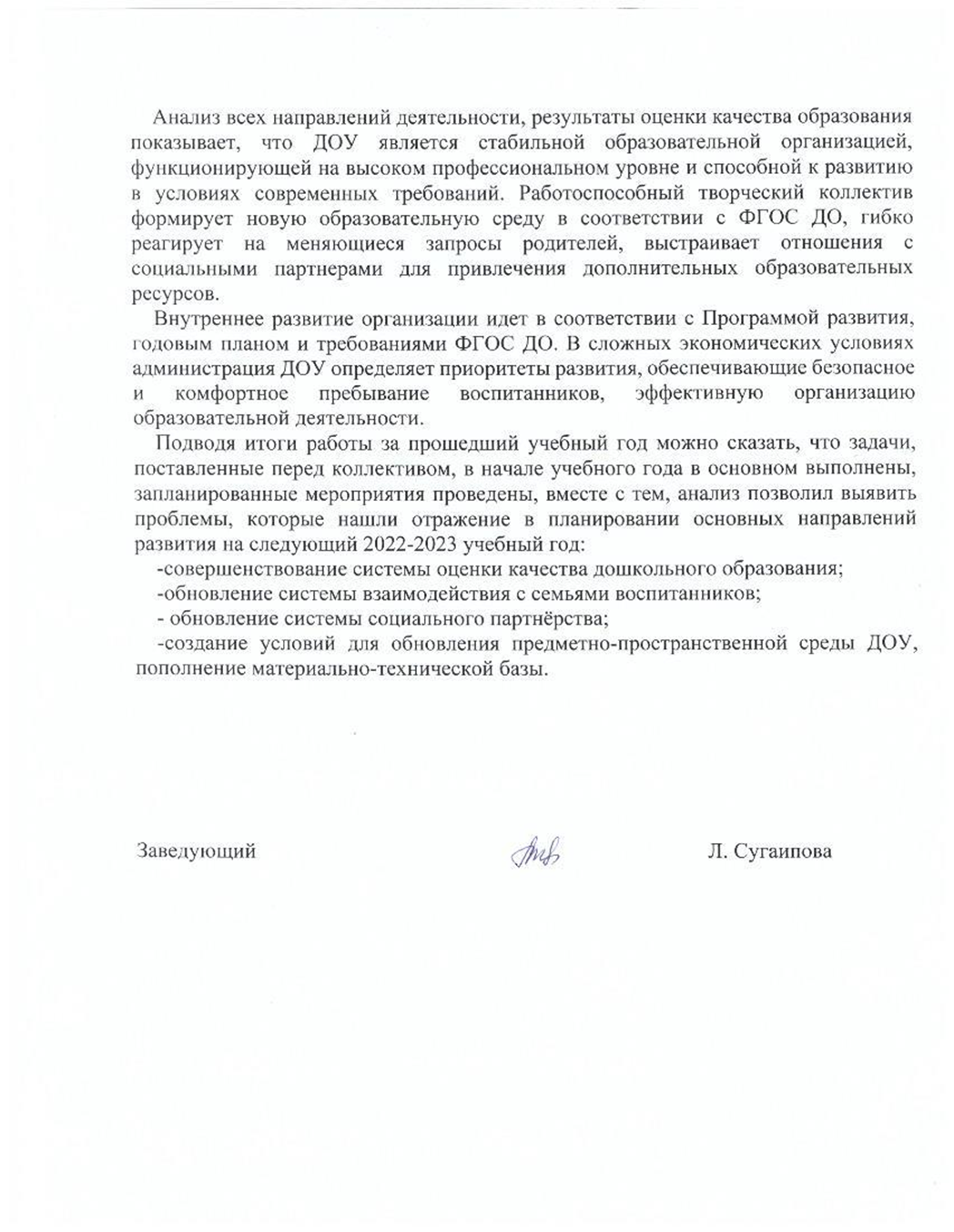 № п/пВозрастКоличество групп1.Младшая группа второго раннего возраста12.Младшая группа23.Средняя группа 24.Старшая группа 3Основные направленияФормы работы с семьей1.Изучение семьи -Беседы -Анкетирование  2.Педагогическое просвещение родителей -Индивидуальные консультации специалистов и воспитателей -Рекомендации для родителей через информационные листы в родительских уголках -Родительские встречи -Сайт ДОУ, группа в соцсети интернет 3.Создание условий для совместной деятельности -Общие и групповые родительские собрания -Вовлечение родителей в создание предметно – развивающей среды. -Участие родителей в конкурсах, выставках. 4.Участие родителей в управлении ДОУ -Участие в работе Родительского комитета (согласование локальных актов)5.Накопление методического материала -Накопление методических рекомендаций для воспитателей по работе с родителями (законными представителями) в информационном банке детского сада (методический кабинет)Образовательные областиОбразовательные областиОбразовательные областиОбразовательные областиОбразовательные областиОбразовательные областиОбразовательные областиОбразовательные областиОбразовательные областиОбразовательные областиПознавательное развитиеПознавательное развитиеРечевое развитиеРечевое развитиеСоциально-коммуникативное развитиеСоциально-коммуникативное развитиеХудожественно-эстетическое развитиеХудожественно-эстетическое развитиеФизическое развитие Физическое развитие нкнкнкнкнк14%61%11%58%7%56%16%57%15%59%Образовательные областиОбразовательные областиОбразовательные областиОбразовательные областиОбразовательные областиОбразовательные областиОбразовательные областиОбразовательные областиОбразовательные областиОбразовательные областиПознавательное развитиеПознавательное развитиеРечевое развитиеРечевое развитиеСоциально-коммуникативное развитиеСоциально-коммуникативное развитиеХудожественно-эстетическое развитиеХудожественно-эстетическое развитиеФизическое развитие Физическое развитие нкнкнкнкнк18%51%19%58%5%54%12%57%16%49%Образовательные областиОбразовательные областиОбразовательные областиОбразовательные областиОбразовательные областиОбразовательные областиОбразовательные областиОбразовательные областиОбразовательные областиОбразовательные областиПознавательное развитиеПознавательное развитиеРечевое развитиеРечевое развитиеСоциально-коммуникативное развитиеСоциально-коммуникативное развитиеХудожественно-эстетическое развитиеХудожественно-эстетическое развитиеФизическое развитие Физическое развитие нкнкнкнкнк12%51%11%56%8%47%8%45%7%54%Образовательные областиОбразовательные областиОбразовательные областиОбразовательные областиОбразовательные областиОбразовательные областиОбразовательные областиОбразовательные областиОбразовательные областиОбразовательные областиОбразовательные областиОбразовательные областиПознавательное развитиеПознавательное развитиеПознавательное развитиеПознавательное развитиеРечевое развитиеРечевое развитиеСоциально-коммуникативное развитиеСоциально-коммуникативное развитиеХудожественно-эстетическое развитиеХудожественно-эстетическое развитиеФизическое развитие Физическое развитие ФЭМПФЭМПОзнакомление с окруж.миромОзнакомление с окруж.миромРечевое развитиеРечевое развитиеСоциально-коммуникативное развитиеСоциально-коммуникативное развитиеХудожественно-эстетическое развитиеХудожественно-эстетическое развитиеФизическое развитие Физическое развитие нкнкнкнкнкнк28%69%23%67%27%60%38%68%35%70%29%67%Образовательные областиОбразовательные областиОбразовательные областиОбразовательные областиОбразовательные областиОбразовательные областиОбразовательные областиОбразовательные областиОбразовательные областиОбразовательные областиОбразовательные областиОбразовательные областиПознавательное развитиеПознавательное развитиеПознавательное развитиеПознавательное развитиеРечевое развитиеРечевое развитиеСоциально-коммуникативное развитиеСоциально-коммуникативное развитиеХудожественно-эстетическое развитиеХудожественно-эстетическое развитиеФизическое развитие Физическое развитие ФЭМПФЭМПОзнакомление с окруж.миромОзнакомление с окруж.миромРечевое развитиеРечевое развитиеСоциально-коммуникативное развитиеСоциально-коммуникативное развитиеХудожественно-эстетическое развитиеХудожественно-эстетическое развитиеФизическое развитие Физическое развитие нкнкнкнкнкнк34%75%26%79%29%75%31%76%25%66%28%70%Образовательные областиОбразовательные областиОбразовательные областиОбразовательные областиОбразовательные областиОбразовательные областиОбразовательные областиОбразовательные областиОбразовательные областиОбразовательные областиОбразовательные областиОбразовательные областиПознавательное развитиеПознавательное развитиеПознавательное развитиеПознавательное развитиеРечевое развитиеРечевое развитиеСоциально-коммуникативное развитиеСоциально-коммуникативное развитиеХудожественно-эстетическое развитиеХудожественно-эстетическое развитиеФизическое развитие Физическое развитие ФЭМПФЭМПОзнакомление с окруж.миромОзнакомление с окруж.миромРечевое развитиеРечевое развитиеСоциально-коммуникативное развитиеСоциально-коммуникативное развитиеХудожественно-эстетическое развитиеХудожественно-эстетическое развитиеФизическое развитие Физическое развитие нкнкнкнкнкнк24%82%26%81%23%75%27%89%32%88%42%73%Образовательные областиОбразовательные областиОбразовательные областиОбразовательные областиОбразовательные областиОбразовательные областиОбразовательные областиОбразовательные областиОбразовательные областиОбразовательные областиОбразовательные областиОбразовательные областиПознавательное развитиеПознавательное развитиеПознавательное развитиеПознавательное развитиеРечевое развитиеРечевое развитиеСоциально-коммуникативное развитиеСоциально-коммуникативное развитиеХудожественно-эстетическое развитиеХудожественно-эстетическое развитиеФизическое развитие Физическое развитие ФЭМПФЭМПОзнакомление с окруж.миромОзнакомление с окруж.миромРечевое развитиеРечевое развитиеСоциально-коммуникативное развитиеСоциально-коммуникативное развитиеХудожественно-эстетическое развитиеХудожественно-эстетическое развитиеФизическое развитие Физическое развитие нкнкнкнкнкнк46%82%43%84%41%87%49%84%45%77%48%74%Образовательные областиОбразовательные областиОбразовательные областиОбразовательные областиОбразовательные областиОбразовательные областиОбразовательные областиОбразовательные областиОбразовательные областиОбразовательные областиОбразовательные областиОбразовательные областиПознавательное развитиеПознавательное развитиеПознавательное развитиеПознавательное развитиеРечевое развитиеРечевое развитиеСоциально-коммуникативное развитиеСоциально-коммуникативное развитиеХудожественно-эстетическое развитиеХудожественно-эстетическое развитиеФизическое развитие Физическое развитие ФЭМПФЭМПОзнакомление с окруж.миромОзнакомление с окруж.миромРечевое развитиеРечевое развитиеСоциально-коммуникативное развитиеСоциально-коммуникативное развитиеХудожественно-эстетическое развитиеХудожественно-эстетическое развитиеФизическое развитие Физическое развитие нкнкнкнкнкнк45%81%44%81%43%86%48%81%45%79%46%84%№№Наименование конкурсаНаименование конкурсаФ.И.О. педагога или ребенкаРезультатРезультатНаградаНаградаНаградаНа уровне ДОУНа уровне ДОУНа уровне ДОУНа уровне ДОУНа уровне ДОУНа уровне ДОУНа уровне ДОУНа уровне ДОУНа уровне ДОУНа уровне ДОУ1. Смотр-конкурс «Готовность групп к началу учебного года»	1. Смотр-конкурс «Готовность групп к началу учебного года»	Все воспитателиI место - старшие группы «Ромашка» и «Седарчий»;II место – старшая группа «Лунтик»;III место – младшая группа «Цыплята» I место - старшие группы «Ромашка» и «Седарчий»;II место – старшая группа «Лунтик»;III место – младшая группа «Цыплята» ГрамотаГрамотаГрамота2. Смотр-конкурс «Осенние фантазии»	2. Смотр-конкурс «Осенние фантазии»	Все воспитатели	I место – старшая группа «Лунтик»;II место – средние группы «Радуга», «Ласточка».III место – младшая группа «Солнышко»	 	I место – старшая группа «Лунтик»;II место – средние группы «Радуга», «Ласточка».III место – младшая группа «Солнышко»	 Грамота Грамота Грамота Конкурс «Воспитатель- 2023»Конкурс «Воспитатель- 2023»Все воспитатели1 местоПайхаева Р.С.2 местоГанукаева Э.Р.3 местоСайдулаева А.В.1 местоПайхаева Р.С.2 местоГанукаева Э.Р.3 местоСайдулаева А.В.ГрамотаГрамотаГрамотаРайонные конкурсыРайонные конкурсыРайонные конкурсыРайонные конкурсыРайонные конкурсыРайонные конкурсыРайонные конкурсыРайонные конкурсыРайонные конкурсыРайонные конкурсыКонкурс «Воспитатель- 2023»Конкурс «Воспитатель- 2023»Пайхаева Р.С.1 место на районном этапе конкурса.7 место на Республиканском этапе конкурса «Воспитатель года -2023»1 место на районном этапе конкурса.7 место на Республиканском этапе конкурса «Воспитатель года -2023»Грамота, призы.Грамота, призы.Грамота, призы.5.5.Курсы повышения квалификации. Объем 72 академических часа.Курсы повышения квалификации. Объем 72 академических часа.Курсы повышения квалификации. Объем 72 академических часа.Все педагогиВсе педагогиУдостоверение№ п/пНазвание Ф.И.О.Наименование документа1Размещение видеоматериалов на сайте ДОУГанукаева Р.Р.Все воспитателиВидеоматериал